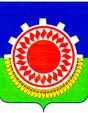 СОВЕТ ДЕПУТАТОВ КУЯШСКОГО СЕЛЬСКОГО ПОСЕЛЕНИЯКУНАШАКСКОГО МУНИЦИПАЛЬНОГО РАЙОНА РЕШЕНИЕот «08»  сентября 2017 года                                                           №  18О внесении измененийв решение Совета депутатовКуяшского сельского поселения от 28.12.2016 № 37«О бюджете поселения на 2017 год и плановыйпериод 2018 и 2019 годов»В соответствии с Бюджетным кодексом РФ, Федеральным законом от 06.10.2003 № 131-ФЗ «Об общих принципах организации местного самоуправления в Российской Федерации», Уставом Куяшского сельского поселения, Положением о бюджетном процессе в Куяшском сельском поселении, Совет депутатов Куяшского сельского поселения РЕШАЕТ:Внести в решение Совета депутатов Куяшского сельского поселения от 28.12.2016 г № 37 «О бюджете поселения на 2017 год и плановый период 2018-2019 годов» следующие изменения:Пункт 1 изложить в следующей редакции:«1. Утвердить основные характеристики бюджета Куяшского сельского поселения (далее по тексту поселения) на 2017 год:Прогнозируемый общий объем доходов бюджета поселения в сумме  5 539,403 тыс.рублей, в том числе безвозмездные поступления от других бюджетов бюджетной системы Российской Федерации в сумме 4 077,203 тыс. рублей.Прогнозируемый общий объем расходов бюджета поселения в сумме 6 418,777тыс. рублей.2. Приложение 4 и 6 пункта 9 изложить в следующей редакции (приложение 1 и 2 к настоящему решению).3. Настоящее решение вступает в законную силу с момента опубликования.Глава поселения:                                                                       Ш.С.ЮсуповПриложение 1к решению Совета депутатов Куяшского сельского поселения «О внесении изменений в решение Совета депутатов от 28.12.2016 № 37 "О  бюджете  поселения на 2017 год  и на плановый период 2018 и 2019 годов"Распределение бюджетных ассигнований по разделам, подразделам, целевым статьям и группам (группам и подгруппам) видов расходов  классификации расходов бюджетов на 2017 годРаспределение бюджетных ассигнований по разделам, подразделам, целевым статьям и группам (группам и подгруппам) видов расходов  классификации расходов бюджетов на 2017 годРаспределение бюджетных ассигнований по разделам, подразделам, целевым статьям и группам (группам и подгруппам) видов расходов  классификации расходов бюджетов на 2017 годРаспределение бюджетных ассигнований по разделам, подразделам, целевым статьям и группам (группам и подгруппам) видов расходов  классификации расходов бюджетов на 2017 годРаспределение бюджетных ассигнований по разделам, подразделам, целевым статьям и группам (группам и подгруппам) видов расходов  классификации расходов бюджетов на 2017 годРаспределение бюджетных ассигнований по разделам, подразделам, целевым статьям и группам (группам и подгруппам) видов расходов  классификации расходов бюджетов на 2017 годтыс. руб.КБККБККБККБКНаименование показателя                        2017 годКФСРКЦСРКЦСРКВРНаименование показателя                        2017 год122345Итого6 418,77701 00ОБЩЕГОСУДАРСТВЕННЫЕ ВОПРОСЫ2 849,84401 02Функционирование высшего должностного лица субъекта Российской Федерации и муниципального образования483,90701 0299 0 00 0000099 0 00 00000 Непрограммные направления деятельности483,90701 0299 0 04 0000099 0 04 00000Расходы общегосударственного характера483,90701 0299 0 04 2030099 0 04 20300Глава муниципального образования483,90701 0299 0 04 2030099 0 04 20300100Расходы на выплаты персоналу в целях обеспечения  выполнения  функций  государственными ( муниципальными ) органами ,казенными  учреждениями ,органами  управления  государственными  внебюджетными фондами483,90701 03Функционирование законодательных (представительных) органов государственной власти и представительных органов муниципальных образований170,75101 0399 0 04 0000099 0 04 00000 Расходы общегосударственного характера170,75101 0399 0 04 0000099 0 04 00000Финансовое обеспечение выполнения функций государственными органами170,75101 0399 0 04 2040199 0 04 20401100Расходы на выплаты персоналу в целях обеспечения  выполнения  функций  государственными ( муниципальными ) органами ,казенными  учреждениями ,органами  управления  государственными  внебюджетными фондами170,75101 04Функционирование Правительства Российской Федерации, высших исполнительных органов государственной власти субъектов Российской Федерации, местных администраций, в том числе:1 942,69501 0499 0 04 0000099 0 04 00000  Расходы общегосударственного характера1 942,69501 0499 0 04 2040199 0 04 20401Финансовое обеспечение выполнения функций государственными органами1 917,22601 0499 0 04 2040199 0 04 20401100Расходы на выплаты персоналу в целях обеспечения  выполнения  функций  государственными ( муниципальными ) органами ,казенными  учреждениями ,органами  управления  государственными  внебюджетными фондами1 179,21001 0499 0 04 2040199 0 04 20401200Закупка  товаров, работ и услуг  для государственных ( муниципальных ) нужд725,33101 0499 0 04 2040199 0 04 20401800Иные бюджетные ассигнования12,68501 0499 0 89 2040199 0 89 20401800Уплата налога на имущество организаций и земельного налога25,46901 06Обеспечение деятельности финансовых, налоговых и таможенных органов и органов финансового (финансово-бюджетного) надзора, в том числе:183,81101 0699 0 04 0000099 0 04 00000 Расходы общегосударственного характера183,81101 0699 0 04 2040199 0 04 204010Финансовое обеспечение выполнения функций государственными органами183,81101 0699 0 04 2040199 0 04 20401100Расходы на выплаты персоналу в целях обеспечения  выполнения  функций  государственными ( муниципальными ) органами ,казенными  учреждениями ,органами  управления  государственными  внебюджетными фондами183,81101 11Резервные фонды15,0001 1199 0 04 0000099 0 04 00000 Расходы общегосударственного характера15,00001 1199 0 04 0700599 0 04 07005Резервные фонды органов местных администраций15,00001 11990 0 40 7005990 0 40 7005800Иные бюджетные ассигнования 15,00001 13Другие общегосударственные вопросы, в том числе:53,68001 1399 0 04 0000099 0 04 00000 Расходы общегосударственного характера43,46001 1399 0 04 0920399 0 04 09203Финансовое обеспечение выполнения функций государственными органами43,46001 1399 0 04 0920399 0 04 09203Расходы за счет местного бюджета на организацию работы аппарата управления43,46001 1399 0 04 2040199 0 04 20401100Расходы на выплаты персоналу в целях обеспечения  выполнения  функций  государственными ( муниципальными ) органами ,казенными  учреждениями ,органами  управления  государственными  внебюджетными фондами-01 1399 0 02 0000099 0 02 00000200Закупка  товаров ,работ и услуг  для государственных ( муниципальных ) нужд0,42001 1399 0 02 9100099 0 02 91000200Закупка  товаров ,работ и услуг  для государственных ( муниципальных ) нужд9,80002 00НАЦИОНАЛЬНАЯ ОБОРОНА188,98002 03Мобилизационная и вневойсковая подготовка188,98002 0319402511801940251180Непрограммные направления деятельности188,98002 0319402511801940251180100Осуществление первичного воинского учета на территориях, где отсутствуют военные комиссариаты172,05102 0319402511801940251180100Расходы на выплаты персоналу в целях обеспечения  выполнения  функций  государственными ( муниципальными ) органами ,казенными  учреждениями ,органами  управления  государственными  внебюджетными фондами172,05102 0319402511801940251180200Закупка  товаров ,работ и услуг  для государственных ( муниципальных ) нужд16,92903 00НАЦИОНАЛЬНАЯ БЕЗОПАСНОСТЬ И ПРАВООХРАНИТЕЛЬНАЯ ДЕЯТЕЛЬНОСТЬ193,25103 09Защита населения и территории от чрезвычайных ситуаций природного и техногенного характера, гражданская оборона193,25103 0999 0 00 0000099 0 00 00000  Непрограммные направления деятельности193,25103 0999 0 99 0000099 0 99 00000 Обеспечение деятельности ( оказание  услуг)  подведомственных казенных  учреждений 193,251030999 0 99 2470099 0 99 24700611 Предоставление  субсидий  бюджетным ,автономным  учреждениям и иным некоммерческим  организациям40,00003 0979 0 00 3206079 0 00 32060200Закупка товаров, работ и услуг для государственных (муниципальных) нужд 6,774     03 0999 0 99 2470099 0 99 24700100Расходы на выплаты персоналу в целях обеспечения выполнения функций государственными (муниципальными )органами, казенными учреждениями, органами управления государственными внебюджетными фондами 146,47704 09ДОРОЖНОЕ ХОЗЯЙСТВО(ДОРОЖНЫЕ ФОНДЫ)269,91604 09 79 5 00 3504079 5 00 35040600Предоставление субсидий бюджетным, автономным учреждениям и иным некоммерческим организациям269,91604 0979 5 00 3504079 5 00 35040611Предоставление субсидий бюджетным, автономным учреждениям и иным некоммерческим организациям 269,91605 00ЖИЛИЩНО-КОММУНАЛЬНОЕ ХОЗЯЙСТВО2 916,78605 0299 0 35 3510399 0 35 35103Закупка товаров, работ и услуг для государственных (муниципальных) нужд564,929050299 0 35 3510399 0 35 35103200Закупка товаров, работ и услуг для государственных (муниципальных) нужд564,92905 03Благоустройство, в том числе:2 285,92505 03 Уличное освещение2 096,63805 0399 0 60 6000199 0 60 60001244Закупка  товаров ,работ и услуг  для государственных ( муниципальных ) нужд2 051,17805 0399 0 60 6000199 0 60 60001611Предоставление  субсидий  бюджетным ,автономным  учреждениям и иным некоммерческим  организациям45,46005 0399 0 60 6000499 0 60 60004244Закупка  товаров ,работ и услуг  для государственных ( муниципальных ) нужд189,28705 0579  3 00 3501079  3 00 35010244Закупка  товаров ,работ и услуг  для государственных ( муниципальных ) нужд65,932Приложение 2Приложение 2Приложение 2Приложение 2к решению Совета депутатов к решению Совета депутатов к решению Совета депутатов к решению Совета депутатов Куяшского сельского поселения «О внесении изменений в решение Совета депутатов от 28.12.2016 № 37 "О  бюджете  поселения на 2017 год  и на плановый период 2018 и 2019 годов"Куяшского сельского поселения «О внесении изменений в решение Совета депутатов от 28.12.2016 № 37 "О  бюджете  поселения на 2017 год  и на плановый период 2018 и 2019 годов"Куяшского сельского поселения «О внесении изменений в решение Совета депутатов от 28.12.2016 № 37 "О  бюджете  поселения на 2017 год  и на плановый период 2018 и 2019 годов"Куяшского сельского поселения «О внесении изменений в решение Совета депутатов от 28.12.2016 № 37 "О  бюджете  поселения на 2017 год  и на плановый период 2018 и 2019 годов" Ведомственная структура расходов бюджета поселения на 2017 год Ведомственная структура расходов бюджета поселения на 2017 год Ведомственная структура расходов бюджета поселения на 2017 год Ведомственная структура расходов бюджета поселения на 2017 год Ведомственная структура расходов бюджета поселения на 2017 год Ведомственная структура расходов бюджета поселения на 2017 год Ведомственная структура расходов бюджета поселения на 2017 год Ведомственная структура расходов бюджета поселения на 2017 год Ведомственная структура расходов бюджета поселения на 2017 год Ведомственная структура расходов бюджета поселения на 2017 годтыс. руб.тыс. руб.Наименование показателяКБККБККБККБККБККБККБК2017 годНаименование показателяКВСРКФСРКЦСРКЦСРКЦСРКВР123455567ВСЕГОАдминистрация   Куяшского   сельского  поселения 77601 006 418,777Общегосударственные вопросы77601002 849,844Функционирование высшего должностного лица субъекта Российской Федерации и муниципального образования7760102483,907 Непрограммные направления деятельности776010299 0 00 0000099 0 00 0000099 0 00 00000483,907Расходы общегосударственного характера776010299 0 04 0000099 0 04 0000099 0 04 00000483,907Глава муниципального образования776010299 0 04 2030099 0 04 2030099 0 04 20300483,907 Расходы на выплаты персоналу  в целях  обеспечения  выполнения функций  государственными ( муниципальными ) органами ,казенными  учреждениями ,органами  управления  государственными  внебюджетными   фондами776010299 0 04 2030099 0 04 2030099 0 04 20300100483,907Функционирование законодательных (представительных) органов государственной власти и представительных органов муниципальных образований, в том числе:7760103170,751 Расходы общегосударственного характера776010399 0 04 0000099 0 04 0000099 0 04 00000170,751Финансовое обеспечение выполнения функций государственными органа776010399 0 04 2040199 0 04 2040199 0 04 20401170,751 Расходы на выплаты персоналу  в целях  обеспечения  выполнения функций  государственными ( муниципальными ) органами ,казенными  учреждениями ,органами  управления  государственными  внебюджетными   фондами776010399 0 04 2040199 0 04 2040199 0 04 20401100170,751Функционирование Правительства Российской Федерации, высших исполнительных органов государственной власти субъектов Российской Федерации, местных администраций,  в том числе:77601041 942,695 Расходы общегосударственного характера776010499 0 04 0000099 0 04 0000099 0 04 000001 942,695Финансовое обеспечение выполнения функций государственными органами776010499 0 04 2040199 0 04 2040199 0 04 204011 917,226 Расходы на выплаты персоналу  в целях  обеспечения  выполнения функций  государственными ( муниципальными ) органами ,казенными  учреждениями ,органами  управления  государственными  внебюджетными   фондами77601 0499 0 04 2040199 0 04 2040199 0 04 204011001 179,210 Закупка  товаров, работ и услуг  для государственных (муниципальных ) нужд776010499 0 04 2040199 0 04 2040199 0 04 20401200725,331Иные бюджетные ассигнования  77601 0499 0 04 2040199 0 04 2040199 0 04 2040180012,685 Уплата налога на имущество организаций и земельного налога776010499 0 89 2040199 0 89 2040199 0 89 2040180025,469Обеспечение деятельности финансовых, налоговых и таможенных органов и органов финансового (финансово-бюджетного) надзора, в том числе:7760106183,811 Расходы общегосударственного характера776010699 0 04 0000099 0 04 0000099 0 04 00000183,811Финансовое обеспечение выполнение функций государственными органами776010699 0 04 2040199 0 04 2040199 0 04 20401183,811 Расходы на выплаты персоналу  в целях  обеспечения  выполнения функций  государственными ( муниципальными ) органами ,казенными  учреждениями ,органами  управления  государственными  внебюджетными   фондами776010699 0 04 2040199 0 04 2040199 0 04 20401100183,811 Резервные фонды776011115,000 Расходы общегосударственного характера776011199 0 04 0000099 0 04 0000099 0 04 0000015,000Резервные фонды органов местных самоуправлений776011199 0 04 0700599 0 04 0700599 0 04 0700515,000 Иные бюджетные ассигнования776011199 0 04 0700599 0 04 0700599 0 04 07005800-Другие общегосударственные вопросы776011353,680 Расходы общегосударственного характера776011399 0 04 0000099 0 04 0000099 0 04 0000043,460Финансовое обеспечение выполнение функций государственными органами776011399 0 04 2040199 0 04 2040199 0 04 2040143,460Расходы за счет местного бюджета на организацию работы аппарата управления776011399 0 04 2040199 0 04 2040199 0 04 2040143,460 Расходы на выплаты персоналу  в целях  обеспечения  выполнения функций  государственными ( муниципальными ) органами ,казенными  учреждениями ,органами  управления  государственными  внебюджетными   фондами776011399 0 04 2040199 0 04 2040199 0 04 20401100-Закупка  товаров, работ и услуг  для государственных (муниципальных ) нужд776011399 0 02 0000099 0 02 0000099 0 02 000002000,420Закупка  товаров, работ и услуг  для государственных (муниципальных ) нужд776011399 0 02 9100099 0 02 9100099 0 02 910002009,800Национальная оборона7760200188,980 Мобилизационная  и вневойсковая подготовка7760203188,980Непрограммное направление деятельности  776020399 0 00 0000099 0 00 0000099 0 00 00000188,980Осуществление первичного воинского учета  на территориях ,где отсутствуют  военные комиссариаты776020399  0 02 5118099  0 02 5118099  0 02 51180172,051 Расходы на выплаты персоналу  в целях  обеспечения  выполнения функций  государственными ( муниципальными ) органами ,казенными  учреждениями ,органами  управления  государственными  внебюджетными   фондами776020399 0 02 5118099 0 02 5118099 0 02 51180100172,051 Закупка  товаров, работ и услуг  для государственных (муниципальных ) нужд776020399 0 02 5118099 0 02 5118099 0 02 5118020016,929 Национальная безопасность и правоохранительная деятельность7760300193,251Защита населения и территории от чрезвычайных ситуаций природного и техногенного характера, гражданская оборона7760309193,251 Непрограммное направление деятельности 776030999 0 00 0000099 0 00 0000099 0 00 00000193,251  Обеспечение деятельности ( оказание услуг)   подведомственных  казенных учреждений776030999 0 99 0000099 0 99 0000099 0 99 00000193,251 Предоставление  субсидий бюджетным, автономным  учреждениям и иным  некоммерческим  организациям776030999 0 99 2470099 0 99 2470099 0 99 2470061140,000Закупка товаров, работ и услуг для государственных ( муниципальных) нужд 776030999 0 99 2470099 0 99 2470099 0 99 247002006,774Расходы на выплаты персоналу в целях обеспечения выполнения функций государственными ( муниципальными) органами, казенными учреждениями, органами управления государственными внебюджетными фондами776030999 0 99 2470099 0 99 2470099 0 99 24700100146,477ДОРОЖНОЕ ХОЗЯЙСТВО(ДОРОЖНЫЕ ФОНДЫ)77604 09269,916Предоставление субсидий бюджетным, автономным учреждениям и иным некоммерческим организациям776040979 5 00 3504079 5 00 3504079 5 00 35040600269,916Предоставление субсидий бюджетным, автономным учреждениям и иным некоммерческим организациям 776040979 5 00 3504079 5 00 3504079 5 00 35040611269,916 Жилищно-коммунальное  хозяйство77605002 916,786Закупка товаров, работ и услуг для государственных (муниципальных) нужд776050299 0 35 3510399 0 35 3510399 0 35 35103564,929Закупка товаров, работ и услуг для государственных (муниципальных) нужд776050299 0 35 3510399 0 35 3510399 0 35 35103200564,929 Благоустройство77605032 285,925Уличное освещение77605032 096,638Закупка  товаров ,работ и услуг  для государственных ( муниципальных ) нужд776050399 0 60 6000199 0 60 6000199 0 60 600012442 051,178Предоставление  субсидий бюджетным, автономным  учреждениям и иным  некоммерческим  организациям776050399 0 60 6000199 0 60 6000199 0 60 6000161145,460Закупка  товаров ,работ и услуг  для государственных ( муниципальных ) нужд776050399 0 60 6000499 0 60 6000499 0 60 60004244189,287Закупка  товаров, работ и услуг  для государственных (муниципальных ) нужд776050579 3 00 3501079 3 00 3501079 3 00 3501024465,932